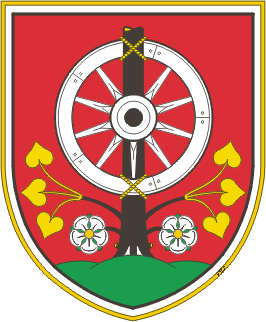 OBČINA MUTAGlavni trg 17, 2366  Muta, tel.: +386 (0)2 88-79-600, fax: +386 (0)2 88-79-606 http://www.muta.si; e-mail: obcina.muta@muta.siPRIJAVNI OBRAZEC- 2 -ZA DODELITEV POMOČI ZA OHRANJANJE IN RAZVOJ KMETIJSTVA IN PODEŽELJA V OBČINI MUTA V LETU 2010
ZAGOTAVLJANJE TEHNIČNE PODPORE V KMETIJSTVU(podatke vpišite oz. ustrezno obkrožite)(ustrezno vpišite, označite)Predmet tehnične podpore po sklopih:/stroški izobraževanja in usposabljanja, svetovalnih storitev, organizacije forumov, tekmovanj, razstav in sejmov, sodelovanja na tekmovanjih,  publikacij in spletišč/Vrsta tehnične podpore (ustrezno obkrožite):Upravičeni stroški (ustrezno obkrožite)!:na področju izobraževanja in usposabljanja kmetov in delavcev na kmetijskem gospodarstvu  se pomoč dodeli za kritje stroškov organiziranja in materialnih stroškov za izvedbo programov usposabljanja (predavanja, informativna izobraževanja, krožki, tečaji, prikazi, strokovne ekskurzije,...): najem prostora, honorar izvajalcu, oglaševanje, gradiva za udeležence, stroški izvedbe strokovnih ekskurzij.na področju svetovalnih storitev, ki jih opravijo tretje strani:honorarji  za storitve, ki ne spadajo med trajne ali občasne dejavnosti niti niso v zvezi z običajnimi operativnimi stroški podjetja, na primer rutinsko davčno svetovanje, redne pravne storitve ali oglaševanje.na področju organizacije forumov za izmenjavo znanj med gospodarstvi, tekmovanj, razstav in sejmov ter sodelovanje na njih:stroški udeležbe,potni stroški,stroškov publikacij,najemnine razstavnih prostorov,simbolične nagrade, podeljene na tekmovanjih do vrednosti 250,00 EUR na nagrado in zmagovalca.stroški publikacij (katalogov, spletišč), ki predstavljajo dejanske podatke o proizvajalcih iz dane regije ali proizvajalcev danega proizvoda, če so informacije in predstavitve nevtralne in imajo zadevni proizvajalci enake možnosti, da se predstavijo v publikaciji (kritje stroškov priprave in tiska katalogov, kritje stroškov vzpostavitve internetne strani).Opomba: pod točko D izpolnite le tiste razpredelnice, za katero uveljavljate tehnično pomoč.D1. Podatki o tehnični podpori v okviru društvene dejavnosti in njihovih združenj, ki delujejo na področju kmetijstva, gozdarstva in prehrane STROŠKI IZOBRAŽEVANJA IN USPOSABLJANJA, SVETOVALNIH STORITEV(izvajalec lahko z eno vlogo prijavi več usposabljanj, izobraževanj oz. svetovanj; v tem primeru mora točko D1. izpolniti za vsako usposabljanje, izobraževanje oz. svetovanje posebej ) Naziv in kratek opis usposabljanja, izobraževanja oz. svetovanja:________________________________________________________________________________________________________________________________________________________________________________________________________________________________________________________________________________________________________________________________________________________________________2. Kraj izvedbe: ____________________________3. Termin in trajanje: __________________________4. Skupni upravičeni stroški: - brez DDV __________________ EUR,- z DDV _____________________ EUR.5. Specifikacija upravičenih stroškov: * Za stroške, ki jih navedete v tabeli, morate obvezno priložiti predračune oz. ponudbe!/Če ste zavezanec za DDV, se za sofinanciranje upoštevajo zneski brez DDV/.6. Predvideno število udeležencev iz Občine Muta (upravičenci so udeleženci, ki se ukvarjajo s kmetijsko dejavnostjo, imajo stalno bivališče oz. sedež v Občini Muta so vpisani v register kmetijskih gospodarstev in imajo v lasti oz. v zakupu kmetijska zemljišča, ki ležijo na območju Občine Muta; upravičenci so tudi družinski člani, ki imajo stalno prebivališče na kmetijskem gospodarstvu, ki je vpisano v register kmetijskih gospodarstev in ima sedež in kmetijske površine na območju Občine Muta ): ___________(vpišite število).7. Upravičen strošek usposabljanja, izobraževanja oz. svetovanja na posameznega udeleženca iz Občine Muta: _______________ EUR./Opomba: V kolikor se posameznega usposabljanja, izobraževanja oz. svetovanja ne bo udeležil noben upravičenec iz Občine Muta, izvajalec ni upravičen do sofinanciranja tehnične podpore!/D2. Podatki o tehnični podpori v okviru društvene dejavnosti in njihovih združenj, ki delujejo na področju kmetijstva, gozdarstva in prehraneorganizacije forumov za izmenjavo znanj med gospodarstvi, tekmovanj, razstav in sejmov ter sodelovanja na njih (izvajalec lahko z eno vlogo prijavi več forumov, tekmovanj, razstav oz. sejmov; v tem primeru mora točko D2. izpolniti za vsak forum, tekmovanje, razstavo ali sejem posebej) 1. Naziv in kratek opis foruma, tekmovanja, razstave oz. sejma:________________________________________________________________________________________________________________________________________________________________________________________________________________________________________________________________________________________________________________________________________________________________________________________________________________________________________________2. Kraj izvedbe: ____________________________3. Termin in trajanje: __________________________4. Skupni upravičeni stroški: - brez DDV __________________ EUR,- z DDV _____________________ EUR.5. Specifikacija upravičenih stroškov: * Za stroške, ki jih navedete v tabeli, morate obvezno priložiti predračune oz. ponudbe!/Če ste zavezanec za DDV, se za sofinanciranje upoštevajo zneski brez DDV/.D3. Podatki o tehnični podpori v okviru društvene dejavnosti in njihovih združenj, ki delujejo na področju kmetijstva, gozdarstva in prehranePUBLIKACIJE(izvajalec lahko z eno vlogo prijavi več publikacij; v tem primeru mora točko D3. izpolniti za vsako publikacijo  posebej) 1. Naziv in kratek opis foruma, tekmovanja, razstave oz. sejma:________________________________________________________________________________________________________________________________________________________________________________________________________________________________________________________________________________________________________________________________________________________________________________________________________________________________________________.2. Kraj izvedbe: ____________________________3. Termin in trajanje: __________________________4. Skupni upravičeni stroški: - brez DDV __________________ EUR,- z DDV _____________________ EUR.5. Specifikacija upravičenih stroškov: * Za stroške, ki jih navedete v tabeli, morate obvezno priložiti predračune oz. ponudbe!/Če ste zavezanec za DDV, se za sofinanciranje upoštevajo zneski brez DDV/.Izjavljam, Za navedene izjave, izpolnjene obrazce in priložene priloge kazensko in materialno odgovarjam.izpolnjen prijavni obrazec 2.dokazilo o registraciji za opravljanje dejavnosti, ki so predmet podpore.predračun (i) oz. ponudbe, ki se glasijo na naziv izvajalca.za društva: Kopija odločbe o vpisu v register društev in finančno ovrednoten program izvajalca izobraževanja oziroma storitev 2012, priložen spisek članov.za svetovanje: finančno ovrednoten program izvajalca izobraževanja, priložen spisek udeležencev svetovanja. v primeru, da je upravičenec malo ali srednje podjetje (samostojni podjetnik posameznik ali pravna oseba), mora predložiti izpis iz sodnega registra, da podjetje ni v težavah.Zahtevek za izplačilo občinskih sredstev s prilogami mora biti dostavljen na občino do 15.11.2012.ZAHTEVEK ZA IZPLAČILO SREDSTEVPo javnem razpisu za dodelitev pomoči za ohranjanje in razvoj kmetijstva in podeželja v Občini Muta v letu 2012Ime in priimek/naziv vlagatelja: _____________________________________________Naslov/sedež: Ulica/hišna št.: _________________________________________________________________Poštna št./kraj: _____________________________Datum: ____________OBČINA MUTAGlavni trg 172366 MUTAZadeva: ZAHTEVEK ZA IZPLAČILO SREDSTEVNa podlagi sklepa št. ________________________________ z dne ____________ ter Pogodbe o sofinanciranju št. __________________________________, prosim za nakazilo odobrenih sredstev: _____________________ EUR.Izjavljam, Priloge:- dokazila o stroških tehnične podpore (kopije računov in potrdil o plačanih računih). Upoštevajo se računi in potrdila o plačilu z datumom po prejemu sklepa s strani občine in do 15.11.2011. - seznam upravičenih udeležencev izobraževanja, usposabljanja oz. svetovanja, ki vsebuje naslednje podatke o posameznem udeležencu: ime in priimek ter naslov, davčna številka in KMG-MID kmetijskega gospodarstva.(Opomba: seznam upravičenih udeležencev je treba predložiti za vsako izobraževanje, usposabljanje oz. svetovanje posebej!)          Podpis vlagatelja:____________________                                    Opomba: Vzorec pogodbe je potrebno podpisati in s strani pravne osebe tudi žigosati. VZOREC POGODBEOBČINA MUTA, Glavni trg 17, 2366 MUTA, ki jo zastopa župan Boris Kralj, matična št. 5881706 ID za DDV: SI89876547 (v nadaljevanju besedila: Občina)invlagatelj /Naziv, Ulica, Hišna številka, Poštna številka, Pošta/________________________________________________________________________________, matična številka:______________, davčna številka: _____________, ki ga zastopa ________________________________ /ime in priimek zastopnika/,  (v nadaljevanju: končni prejemnik) sklenetaPOGODBOo dodelitvi državnih pomoči – SKUPINSKE IZJEME za OHRANJANJE IN razvoj KMETIJSTVA IN podeželja V OBČINI MUTA ZA LETO 2010ZAGOTAVLJANJE TEHNIČNE PODPORE V KMETIJSTVUčlenPogodbeni stranki ugotavljata:da je bil dne __.__.2012 v Uradnem listu RS št….  Objavljen Javni razpis o dodeljevanju pomoči za ohranjanje in razvoj kmetijstva in podeželja v Občini Muta v letu 2012 (v nadaljevanju: javni razpis),da se je končni prejemnik prijavil na javni razpis s pravočasno in popolno vlogo, ki jo je pregledal Odbor za kmetijstvoda je Občina s sklepom št. _____________________________________, z dne ,______________,  končnemu prejemniku odobrila sredstva v višini bruto_____________ EUR (z besedo: ______________________00/100 EUR).Sredstva se dodeljujejo na podlagi Priglasitve sheme državnih pomoči (št. priglasitve: K-BE114-5881706- 2007 z dne, 31.08. 2007, priglašene Ministrstvu za kmetijstvo, gozdarstvo in prehrano – skupinske izjeme). členObčina bo sredstva iz 1. člena te pogodbe nakazala na podlagi predložitve zahtevka za izplačilo sredstev, kateremu morajo biti priložena dokazila o stroških tehnične podpore (kopije računov,… in potrdil o plačilu le-teh) ter seznam upravičenih udeležencev izobraževanja, usposabljanja oz. svetovanja, ki mora vsebovati naslednje podatke o posameznem udeležencu: ime in priimek ter naslov, davčna številka in KMG-MID kmetijskega gospodarstva.V primeru, da se posameznega izobraževanja, usposabljanja oz. svetovanja ne bo udeležil noben upravičenec iz Občine Muta, odobrena sredstva za to usposabljanje, izobraževanje oz. svetovanje končnemu prejemniku ne bodo nakazana.V primeru, da se bo posameznega izobraževanja, usposabljanja oz. svetovanja udeležilo manjše število udeležencev iz Občine Muta od predvidenega, se odobrena sredstva končnemu prejemniku ustrezno zmanjšajo.členObčina bo sredstva iz 1. člena te pogodbe nakazala predvidoma v letu 2010. Sredstva bodo nakazana na transakcijski račun končnega prejemnika št. ________________________________, odprt pri __________________________.Sredstva bodo izplačana iz proračunske postavke 1102 – Kmetijstvo, gozdarstvo in ribištvo.členKončni prejemnik se zavezuje:da bo pomoč dostopna vsem upravičencem,da bo pomoč dostopna tudi nečlanom (velja v primeru, da je izvajalec skupina proizvajalcev ali druga kmetijska organizacija za vzajemno pomoč),da bo zagotovil, da bo material na kateremkoli mediju vseboval dejanske podatke o proizvajalcih iz določenega območja ali dejanske podatke o proizvajalcih danega proizvoda ter da bodo informacije in predstavitve nevtralne in bodo imeli vsi zadevni proizvajalci enake možnosti, da se predstavijo (velja v primeru izdaje publikacij),da bo za tehnično podporo vodil predpisano dokumentacijo in jo hranil še najmanj 5 let po izplačilu sredstev s strani Občine,da bo omogočil Občini vpogled v dokumentacijo in kontrolo koriščenja namenskih sredstev,da se strinja, da se podatki o odobrenih in izplačanih denarnih sredstvih, ki so javnega značaja, lahko objavljajo. Pri tem se lahko objavijo osnovni podatki o pomoči in prejemniku pomoči v skladu z zakonom, ki ureja dostop do informacij javnega značaja in zakonom, ki ureja varstvo osebnih podatkov,da bo do 15.11.2012 Občino dostavil zahtevke s prilogami, kajti kasneje dani zahtevki ne bodo upravičeni do povračila sredstev.členKončni prejemnik se strinja, da ni upravičen do izplačila sredstev, če se v postopku ugotovi, da je za iste upravičene stroške in za isti namen pridobil oz. je v postopku pridobivanja sredstev iz kateregakoli drugega javnega vira.Končni prejemnik se strinja, da mora s sklepom odobrena in že izplačana sredstva na podlagi te pogodbe vrniti skupaj s pripadajočimi zakonskimi obrestmi, navedenimi v zahtevku za vračilo sredstev, v roku 8 dni od vročitve zahtevka, če jih je pridobil na podlagi navedb neresničnih podatkov v vlogi ali na podlagi neverodostojne dokumentacije, ali če jih je uporabil v nasprotju z določili sklepa in pogodbe ali če je za iste upravičene stroške in za isti namen že prejel sredstva iz kateregakoli drugega javnega vira (sredstva Republike Slovenije ali EU).V primerih, navedenih v prejšnjem odstavku, končni prejemnik ne more pridobiti novih sredstev iz naslova Pravilniku o dodeljevanju pomoči za ohranjanje in razvoj kmetijstva in podeželja v Občini Muta za programsko obdobje 2007 – 2013, še naslednji dve leti po vračilu vseh nezakonito pridobljenih sredstev skupaj s pripadajočimi zakonskimi obrestmi. členObčina imenuje za skrbnika pogodbe Silvo Skutnik, dir. obč. uprave, da jo zastopa glede vseh vprašanj, ki so predmet te pogodbe.Odgovorni predstavnik s strani končnega prejemnika je __________________________.členMorebitne spremembe te pogodbe so možne le s sklenitvijo aneksa k tej pogodbi.členPogodbeni stranki bosta morebitne spore iz te pogodbe reševali sporazumno, v nasprotnem primeru pa je za reševanje sporov pristojno stvarno pristojno sodišče.členPogodba je sklenjena, ko jo podpišeta obe pogodbeni stranki in velja od podpisa pogodbe.členPogodba je sestavljena v treh enakih izvodih, od katerih prejme dva izvoda občina en izvod pa končni prejemnik.Številka: 33001-0005/2012-Datum:	___________________                                            Datum:____________________								Končni prejemnik(ca):						           Občina Muta		  						       Boris Kralj, župan 1. PODATKI O VLAGATELJU                                                                  Naziv izvajalca:Ime in priimek odgovorneosebe:Naslov/sedež:Ulica/hišna št.:Poštna št./kraj:Ulica/hišna št.:Poštna št./kraj:Ulica/hišna št.:Poštna št./kraj:Ulica/hišna št.:Poštna št./kraj:Ulica/hišna št.:Poštna št./kraj:Ulica/hišna št.:Poštna št./kraj:Ulica/hišna št.:Poštna št./kraj:Ulica/hišna št.:Poštna št./kraj:Ulica/hišna št.:Poštna št./kraj:Ulica/hišna št.:Poštna št./kraj:Ulica/hišna št.:Poštna št./kraj:Ulica/hišna št.:Poštna št./kraj:Ulica/hišna št.:Poštna št./kraj:Ulica/hišna št.:Poštna št./kraj:Ulica/hišna št.:Poštna št./kraj:Ulica/hišna št.:Poštna št./kraj:Ulica/hišna št.:Poštna št./kraj:Ulica/hišna št.:Poštna št./kraj:Ulica/hišna št.:Poštna št./kraj:Ulica/hišna št.:Poštna št./kraj:Ulica/hišna št.:Poštna št./kraj:Ulica/hišna št.:Poštna št./kraj:Ulica/hišna št.:Poštna št./kraj:Ulica/hišna št.:Poštna št./kraj:Ulica/hišna št.:Poštna št./kraj:Ulica/hišna št.:Poštna št./kraj:Ulica/hišna št.:Poštna št./kraj:Ulica/hišna št.:Poštna št./kraj:Ulica/hišna št.:Poštna št./kraj:Ulica/hišna št.:Poštna št./kraj:Ulica/hišna št.:Poštna št./kraj:Tel:Fax: E pošta: Davčna številka:Matična številka:Davčni zavezanec (obkroži):DA                                NEDA                                NEDA                                NEDA                                NEDA                                NEDA                                NEDA                                NEDA                                NEDA                                NEDA                                NEDA                                NEDA                                NEDA                                NEDA                                NEDA                                NEDA                                NEDA                                NEDA                                NEDA                                NEDA                                NEDA                                NEDA                                NEDA                                NEDA                                NEDA                                NEDA                                NEDA                                NEDA                                NEDA                                NEDA                                NEDA                                NEŠtevilka računa:---Banka, pri kateri je odprtračun:Ime in priimek kontaktneosebe:Telefon in e pošta:2. OSNOVNI PODATKI O TEHNIČNI PODPORI                                                                     izobraževanje in usposabljanje kmetov v primarni kmetijski pridelavi,svetovalne storitve, organizacije forumov za izmenjavo znanj med gospodarstvi, tekmovanj, razstav in sejmov ter sodelovanja na njih,publikacije, kot so katalogi in spletišča.Zap. št.Vrsta upravičenega stroška*Vrednost brez DDV v EURVrednost z DDV v EURZap. št.Vrsta upravičenega stroška*Vrednost brez DDV v EURVrednost z DDV v EURZap. št.Vrsta upravičenega stroška*Vrednost brez DDV v EURVrednost z DDV v EUR3. IZJAVE VLAGATELJA                                                            da nismo podjetje v težavah oz. v postopku prisilne poravnave, stečaja ali likvidacije,da smo registrirani za opravljanje dejavnosti, ki so predmet podpore,da se strinjamo in sprejemamo vse razpisne pogoje, ki so sestavni del razpisne dokumentacije in da z njimi v celoti soglašam,da so vsi v vlogi navedeni podatki (vključno z dokumentacijo) popolni in verodostojni ter da sem seznanjen(a) s posledicami navajanja neresničnih podatkov v tej vlogi; seznanjen(a) sem tudi z obvezo, da moram vsa pridobljena sredstva, ki jih pridobim nezakonito, porabim nenamensko, da odstopim od pogodbe oz. da del ne izvršim v skladu s pogodbeni določili, vrniti skupaj s pripadajočimi zakonskimi obrestmi ter da v tem primeru ne morem pridobiti novih sredstev iz naslova Pravilnika o dodeljevanju pomoči za ohranjanje in razvoj kmetijstva in podeželja v Občini Muta za programsko obdobje 2007 - 2013 še 2 leti po vračilu vseh nezakonito pridobljenih sredstev skupaj s pripadajočimi zakonskimi obrestmi,5. da nismo in da ne bomo pričeli z izvedbo tehnične podpore pred izdajo sklepa o odobritvi sredstev; kot začetek izvedbe tehnične podpore se šteje prevzem katerikoli obveznosti vlagatelja na račun morebitnih odobrenih sredstev (sklenitev pogodb,…),6. da za iste upravičene stroške in za isti namen, kot jih navajamo v vlogi, v letu 2012 nismo pridobili sredstev oz. nismo v postopku pridobivanja sredstev iz kateregakoli drugega javnega vira (sredstva Republike Slovenije ali EU),7.da bo pomoč dostopna vsem upravičencem,8.da bo pomoč dostopna tudi nečlanom (izjava velja v primeru, da je izvajalec skupina proizvajalcev ali druga kmetijska organizacija za vzajemno pomoč),9.da bomo zagotovili, da bo material na kateremkoli mediju vseboval dejanske podatke o proizvajalcih iz določenega območja ali dejanske podatke o proizvajalcih danega proizvoda ter da bodo informacije in predstavitve nevtralne in bodo imeli vsi zadevni proizvajalci enake možnosti, da se predstavijo (izjava velja v primeru izdaje publikacij),10.da se strinjamo z vsemi določili vzorca pogodbe,11.da bomo v primeru odobritve pomoči predpisano dokumentacijo vodili in hranili še najmanj 5 let po izplačilu sredstev,12.da za namen razpisa dovoljujemo Občini Muta pridobitev podatkov iz uradnih evidenc.V/na ______________, dne_______________________________            (Podpis vlagatelja)4. OBVEZNE PRILOGE                                                    da vse kopije dokazil ustrezajo originalom,da naložba ustreza veterinarsko sanitarnim, zdravstveno sanitarnim in okoljevarstvenim zahtevam,da so gradbena dela izvedena v skladu s predpisi o gradnji objektov, urejanju prostora in varstvu okolja,da je naložba zaključena /kot zaključek naložbe se šteje vključitev kmetijske mehanizacije ali opreme v objektih v proizvodni proces/ 